ДПТНЗ «Свеський ПАЛ»ОСНОВНА ТАБЛИЦЯ  УДК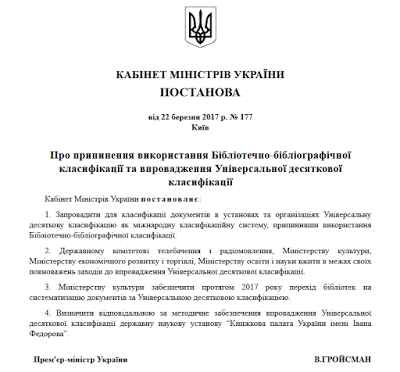 ОСНОВНІ РОЗДІЛИ0. ЗАГАЛЬНИЙ КЛАС. НАУКА ТА ЗНАННЯ. ОРГАНІЗАЦІЯ. КОМПʼЮТЕРНА НАУКА. ІНФОРМАЦІЯ. ДОКУМЕНТАЦІЯ. БІБЛІОТЕЧНА СПРАВА. УСТАНОВИ. ПУБЛІКАЦІЇ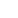 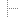 1 ФІЛОСОФІЯ. ПСИХОЛОГІЯ2  РЕЛІГІЯ. ТЕОЛОГІЯ (БОГОСЛОВ’Я)3 СУСПІЛЬНІ НАУКИ5 МАТЕМАТИКА. ПРИРОДНИЧІ НАУКИ6  ПРИКЛАДНІ НАУКИ. МЕДИЦИНА. ТЕХНІКА7  МИСТЕЦТВО. ДЕКОРАТИВНО-ПРИКЛАДНЕ МИСТЕЦТВО. ІГРИ. СПОРТ8  МОВА. МОВОЗНАВСТВО. ХУДОЖНЯ ЛІТЕРАТУРА. ЛІТЕРАТУРОЗНАВСТВО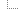 9 ГЕОГРАФІЯ. БІОГРАФІЇ. ІСТОРІЯ1  ФІЛОСОФІЯ. ПСИХОЛОГІЯ101 Сутність і роль філософії11  Метафізика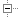 111 Загальна метафізика. вчення про буття. онтологія113/119  Космологія. Філософія природи122/129 Окремі проблеми і категорії філософії13 Філософія розуму і духу. Метафізика духовного життя130.1 Основні концепції і закони130.2 Філософія культури. Системи культури. Теорія культурологічних комплексів (культурологічні учення)130.3  Метафізика духовного життя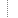 133  Паранормальні явища. Окультизм. Псі-явища (псі-феномен)14  Філософські системи та погляди140 Можливі філософські системи. Системна типологія141Різновиди систем, концепцій, поглядів, вчень, напрямів159.9  Психологія159.91  Психофізіологія (фізіологічна психологія). Психічна, ментальна фізіологія159.92  Психічний розвиток та здібності. Порівняльна психологія159.93 Відчуття. Сенсорне сприйняття (перцепція)159.94 Виконавчі, ефекторні функції159.942 Емоції. Емоційність. Чутливість. Почуття159.943 Здатність до вольового руху159.944 Робота і стомлюваність. Працездатність159.946 Окремі моторні функції159.947  Вольові процеси. Воля159.95 Вищі психічні (ментальні) процеси159.96Особливі психічні стани та дослідження159.97  Анормальність (аномалії) психіки (психопатологія)159.98  Прикладна психологія (психотехнологія) загалом16Логіка. Епістемологія. Теорія пізнання. Методологія та логіка науки161/162  Основи логіки164  Логістика. Символічна логіка. Математична логіка. Логічне числення165Теорія пізнання. Епістемологія165.6/.8Епістемологічні погляди та доктрини167/168  Методологія і логіка науки17Філософія моралі. Етика. Практична філософія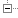 171 Індивідуальна етика. Обов’язки людини стосовно самого себе172 Соціальна етика. Виконання Людьми громадянських обов’язків173Родинна етика176  Сексуальна етика. Сексуальна мораль177 Етика та суспільств2  РЕЛІГІЯ. ТЕОЛОГІЯ (БОГОСЛОВ’Я)2-1/-9Спеціальні визначники для позначення релігії2-1  Теорія та філософія релігії. Природа релігії. Феномен релігії2-13 Святий Дух. Священне. Надприродне. Об’єкт(и) релігії / культу2-14  Бог. Боги (персоніфікований Бог(и), що відрізняється від іманентних духів)2-15  (Природа Бога(ів))2-17  Всесвіт, космос. Природа Всесвіту. Космологія2-18  Людина. Людство. Рід людський. Догматична антропологія2-184Ставлення людини до Бога(ів)2-2  Підстави (докази) релігії2-23  Священні книги. Святе Письмо. Релігійні тексти (Святе Письмо)2-25 Вторинна література. Псевдоканонічні твори2-27  Критичні праці2-28  Інші релігійні тексти2-3  Особи в релігії2-31  Творець, засновник, центральна особистість релігії2-32 Месія(-ї)2-34  Мученики2-35 Аскети. Пустельники, відлюдники. Факіри2-36  Святі, праведники. Бодхисатви. Просвітлені особи2-37  Магатми. Духовні наставники, вчителі. Мудреці2-38  Харизматики. Особи з надприродними здібностями2-4  Релігійна діяльність. Релігійна практика2-42  Моральна поведінка. Моральна теологія2-43  Суспільні звичаї і практика. Суспільна теологія2-46  Милосердя, благодійність. Підтримка інших. Пастирська діяльність. Пастирська теологія у широкому значенні2-47  Освіта у релігії2-475Проповідування (як освіта й навчання)2-5  Богослужіння у широкому значенні. Культ. Обряди та ритуали2-523 Еклезіологія (вчення про церковні споруди та їхнє облаштування. Споруди для релігійного використання2-526Предмети в богослужінні. Умеблювання й убрання2-53  Богослужіння (за учасниками)2-54  Обряди за метою2-55  Таїнства. Священні обряди2-56  Святкування, свята2-6  Процеси в релігії2-65  Порівняння релігій2-67 Міжконфесійні (міжрелігійні) відносини загалом. Релігія та суспільство2-7  Організація церкви та управління2-72Природа (суть) і структура організованої релігії, церкви. Еклезіологія2-73  Церковне управління2-74  Правова адміністрація. Релігійне право. Канонічне, церковне право2-76 Навернення. Місіонерська діяльність. Місіонерська діяльність в загальних рисах. Місіологія2-77 Організаційна структура віри, релігії2-78 Релігійні організації. Релігійні товариства, асоціації, об'єднання тощо2-8 Особливості релігій2-84  Особливості, які характеризують відносини між церквою і державою2-87Схизматичні групи. Єресі2-9 Історія віри, релігії, віросповідання, церкви21/29  Релігійні системи. Релігії та вірування21  Доісторичні і первісні релігії212  Доісторичні релігії213  Первісні релігії22  Релігії, що виникли на Далекому Сході221Релігії Китаю221.3 Даосизм223  Релігії Кореї225Релігії Японії23Релігії, які виникли на індійському субконтиненті. індійська релігія в широкому розумінні233  Індуїзм у вузькому значенні234 Джайнізм235 Сикхізм24Буддизм241  Гінаяна (хінаяна). Буддизм гінаяни. Мала колісниця. Тхеравада. Палійська школа242 Магаяна (махаяна). Буддизм магаяни. Велика колісниця243  Ламаїзм244Японський буддизм25  Релігії стародавнього світу. Другорядні культи та релігії251  Релігія стародавнього Єгипту252  Релігії Месопотамії254 Релігії Ірану255  Релігії античного світу257Релігії Європи258 Релігії Південної та Центральної Америки. Місцеві релігії індіанців доколумбової доби26 Іудаїзм261 Релігія біблійного періоду. Стародавній іудаїзм. Релігія Старого Завіту262  Ашкенази264Сефарди265  Ортодоксальний іудаїзм266 Прогресивний іудаїзм267 Сучасні напрями іудаїзму27  Християнство271/279  Християнські церкви і деномінації271  Східна церква. Східне християнство272/279 Західна церква272/273 Католицька церква272 Римо-католицька церква273  Неримо-католицькі єпископальні церкви274/278Протестантські церкви274  Протестантизм взагалі. Протестанти. Дисиденти. Пуритани275Реформатські церкви276 Анабаптисти277  Вільні церкви. Нонконформісти (диссентери)278 Інші протестантські церкви279  Сучасні християнські рухи і церкви28 Іслам281 Суфізм282  Суніти. Сунітський іслам284  Шиїти. Шиїтський іслам285 Баба-бахаї286 Бахаї29Сучасні духовні рухи3  СУСПІЛЬНІ НАУКИ303 Методи суспільних наук304Соціальні питання. Соціальна практика. Культурне життя. спосіб життя305  Гендерні дослідження (соціально-біологічні дослідження з питань статі)308  Соціографія. Описове вивчення суспільства (кількісне та якісне)311  Статистика як наука. Теорія статистики311.1  Основи та принципи статистики311.2  Техніка досліджень. Підготовка. Складання таблиць311.3  Загальна організація статистики. Офіційна статистика311.4  Статистика окремих організацій та закладів314/316  Суспільство314  Демографія. Вивчення народонаселення314.1  Народонаселення316  Соціологія316.1  Об’єкт та сфера соціології316.2  Соціологічні школи та напрями316.3  Соціальна структура. Суспільство як соціальна система316.33  Базові елементи і підсистеми глобальних суспільств як соціологічні категорії316.34  Соціальна стратифікація. Соціальна диференціація316.35  Соціальні групи. Соціальні організації316.36  Шлюб і сім’я316.4  Соціальні процеси. Соціальна динаміка316.6  Соціальна психологія316.7 Соціологія культури. Культурний контекст соціального життя32  Політика321  Форми політичної організації. Держава як політична влада322  Відносини між церквою та державою. Політика щодо релігії. Церковна політика323  Внутрішні справи. Внутрішня політика323.1  Національні, народні, етнічні рухи. Національні питання. Національні та етнічні меншини323.2  Відносини між народом та державою. Внутрішня політична діяльність323.4  Класова боротьба. Форми класової боротьби324  Вибори. Плебісцити. Референдуми. Виборчі кампанії. Корупція, зловживання під час виборів.Результати виборів325  Відкриття територій. Колонізація. Колоніалізм326  Рабство. Примусова праця. Праця в неволі327  Міжнародні зв’язки. Світова політика. Міжнародні справи. зовнішня політика327.2 Імперіалізм. Імперіалістична політика. Політичний експансіонізм327.3  Інтернаціоналізм. Міжнародні рухи, організації і течії327.5  Міжнародні блоки. Напруга, конфлікти327.7  Діяльність міжнародних та міжурядових організацій327.8  Політичний вплив, тиск на інші країни328  Парламенти. Представництво народу. Уряди329  Політичні партії та рухи33  Економіка. Економічні науки330  Економіка загалом330.1  Економічна наука. Основні економічні концепції, теорія. Вартість. Капітал. Фонди330.3  Динаміка економіки. Економічний розвиток330.4  Математична економіка330.5  Національна власність. Національне майно. Сукупний суспільний продукт. Баланс економіки. Оцінка національного продукту330.8  Історія економічних теорій, доктрин, догм331  Праця. Працевлаштування. Робота. Економіка праці. Організація праці331.1  Теорія і організація праці. Стосунки між адміністрацією та працівниками331.2  Заробітна плата. Плата. Винагороди. Оплата331.3  Інші, окрім оплати, умови роботи331.4  Умови праці. Організація331.5  Ринок праці. Працевлаштування. Зайнятість332  Регіональна економіка. Територіальна економіка. Економіка землі. Економіка житла332.1  Регіональна економіка. Територіальна економіка332.2  Економіка землі332.3  Землекористування332.5  Потреби у землі. Довгострокове планування використання землі332.6  Вартість землі. Вартість нерухомості. Продуктивність землі. Рента332.7 Торгівля землею, нерухомістю332.8  Економіка житла (житлове господарство)334  Форми організації та співробітництва в економіці336  Фінанси336.1  Фінанси державного сектору, фінанси уряду загалом336.2  Державні доходи336.5  Державні витрати336.7  Гроші. Грошова система. Банківська справа. Біржі338  Економічне становище. Економічна політика. Управління та планування в економіці. Виробництво. Послуги. Ціни338.1  Економічний стан. Кон’юнктура. Торговельно-промисловий цикл. Розвиток господарської структури. Економічне зростання338.2  Економічна політика. Управління економікою. Економічне планування338.3  Виробництво338.4  Виробництво продукції та надання послуг за галузями економіки338.48  Туризм. Економіка туризму338.5  Ціни. Ціноутворення. Витрати виробництва339  Торгівля. Міжнародні економічні відносини. Світова економіка339.1  Загальні питання торгівлі. Ринок339.3  Внутрішня339.5 Зовнішня торгівля. Міжнародна торгівля339.7 Міжнародні фінанси339.9 Міжнародна економіка загалом. Міжнародні економічні зв’язки. Зовнішньоекономічна політика. Світове господарство. Глобалізація34 Право. Юриспруденція340  Право загалом. Методи та допоміжні правничі науки340.1  Типи та форми права340.13  Позитивне право. Правова норма. Законодавчо закріплене право. Письмове право. Дія правової норми. Правила її застосування340.14  Неписане право. Право, не оформлене законом. Інші джерела права340.5 Порівняльне правознавство340.6  Допоміжні правові науки. Судова психологія. Судова хімія. Судова медицина341Міжнародне право341.1/.8  Міжнародне публічне право341.1  Право міжнародних організацій341.2  Юридичні особи та предмети міжнародного права341.3 Міжнародне воєнне право. Міжнародні правові відносини під час війни341.4  Міжнародне кримінальне право341.6  Міжнародний арбітраж. Міжнародне судочинство341.7  Дипломатичне право. Посольське право341.8  Консульське право341.9  Міжнародне приватне право. Колізія правових норм. Колізійне право342  Державне право. Конституційне право. Адміністративне право342.1  Держава. Народ. Нація. Право держави342.2  Держава. Структура держав342.3  Верховна влада. Суверенітет. Форми держави. Форми правління342.4 Конституції. Законодавчі збори. Національні асамблеї342.5  Державна влада. Система та функції органів державної влади342.6  Виконавча влада держави. Центральні органи державної влади342.7Основні права. Права людини. Права та обов’язки громадян342.8  Виборче право. Голосування. Виборчі системи342.9  Адміністративне право343  Кримінальне право. Карні порушення343.1  Кримінальне судочинство. Кримінальне розслідування. Кримінально-процесуальне право343.2/.7  Кримінальне право343.2  Загальна частина кримінального права343.3/.7  Види протиправних діянь. Особлива частина кримінального права343.3  Протиправні дії щодо держави343.4 Злочини проти основних свобод, прав людини343.5  Злочини проти суспільних підвалин, моралі, сім’ї343.6  Злочини проти особистості343.8  Покарання. Виконання вироку. Запобігання злочинам. Перешкоджання скоєнню злочину343.9  Кримінологія. Кримінальні науки. Криміналістика344Особливі види кримінального права. Військове, військово-морське, військово-повітряне право346  Господарське право. Правові основи державного регулювання економіки346.2 Суб’єкти господарського права346.3  Господарські зобов’язання. Господарсь-кі договори (контракти)346.5  Регулювання господарського порядку та управління346.6Регулювання цін, тарифів, фінансів, кредитів та розрахунків346.7  Регулювання окремих галузей економіки346.9  Здійснення господарського права. Санкції. Нагляд. Господарсько-правові суперечки. Врегулювання. Правовий захист347  Цивільне право347.1  Загальна частина цивільного права347.2  Майнове право. Речові права. Речі347.3  Рухоме майно загалом347.4 Зобов’язальне право. Договірні зобов’язання. Бонди. Договори. Угоди347.5  Позадоговірне зобов’язальне право. Зобов’язання за законом347.6 Сімейне право. Спадкове право. Спадкоємці. Наступники347.7  Комерційне (торговельне) право. Право акціонерних товариств347.8  Повітряне право, космічне право, право на ефір347.9  Цивільне процесуальне право. Судовий устрій348  Церковне право. Канонічне право. Релігійне право349  Спеціальні галузі права змішаного характеру35  Державне адміністративне управління. Уряд. Військова справа351Напрями діяльності органів державного адміністративного управління352/354  Рівні державного адміністративного управління. Місцева, регіональна, центральна адміністрація352  Нижчий рівень органів управління. Органи місцевого управління. Муніципальна адміністраці353  Середній рівень органів управління. Регіональне, провінційне управління. Регіональні органи353.1 Крупні регіони країни. Регіони взагалі. Штати в федерації353.2  Органи управління провінцій. Провінції. Департаменти. Графства353.5Адміністративно-територіальний поділ провінції. Субпрефектури. Округи353.8 Особливі види органів регіонального управління353.9Незалежні органи управління регіонами країни. Міністерства регіонів354  Вищий, найвищий рівень органів управління. центральне, державне управління354.1  Міністерства основних галузей355/359 Військова справа. Воєнне мистецтво. Воєнні науки. Оборона. Збройні сили355  Військова справа загалом355.1  Збройні сили загалом. Військова служба. Військове життя355.2  Призов на військову службу. Мобілізація основного контингенту військ і допоміжних сил. Військовий потенціал355.3Загальна організація збройних сил355.4  Загальні питання військових операцій. Тактика. Оперативне мистецтво. Стратегія. Театри воєнних дій. Історія воєн355.5Служба військ. Бойова підготовка військ355.6Адміністративно-господарська служба. Інтендантська служба355.7Організація та експлуатація військових будівель та споруд356/358  Окремі роди військ та служби сухопутних і військово-повітряних сил356 ПІхота357  Кавалерія. Кінні війська. Моторизовані війська. Військово-транспортні частини358  Артилерія. Бронетанкові війська. Інженерні війська. Військова авіація. Різні технічні служби та їхні функції358.1  Артилерія. Ракетні війська358.4  Військова авіація. Військово-повітряні сили359 Військово-морські сили. Військово-морський флот. Особовий склад, організація36Забезпечення духовних та матеріальних життєвих потреб364Соціальна допомога. Соціальне забезпечення. Соціальний захист364-1 Теорії соціального добробуту364-2  Принципи допомоги364-3  Органи соціального забезпечення. Організації соціального забезпечення364-4  Особи, що надають соціальну допомогу364-5Заклади соціального забезпечення364-6  Внески та виплати364-7  Дії для поліпшення соціального добробуту. Здійснення соціальної допомоги. Соціальні служби. Служба забезпечення. Надання послуг364.2  Основні людські потреби. Вимоги до добробуту364.3 Соціальні привілеї. Соціальне забезпечення. Соціальне страхування. Соціальне сприяння364.4Галузі діяльності в соціальній роботі364.6 Питання соціальної допомоги365  Потреба в житлі та її задоволення. Забезпечення житлом366  Консумеризм. Рух на захист інтересів і прав споживачів368  Страхування. Суспільне забезпечення за допомогою взаємного розподілу ризику37  Освіта. Виховання. Навчання. Дозвілля37.01/.09  Спеціальні визначники для позначення теорії, принципів, методів і організації освіти37.01  Основи виховання. Теорія. Політика тощо37.02 Загальні питання дидактики та методики37.04  Освіта та виховання з урахуванням індивідуальних особливостей виховуваних. Консультування37.06  Соціальні проблеми. Людські контакти, зв’язки37.07 Аспекти управління навчальними закладами37.09  Організація навчання та виховання373  Види загальноосвітніх шкіл374 Позашкільна освіта та підготовка. Подальша освіта. Самоосвіта376Освіта, навчання, підготовка особливих груп осіб. Спеціальні школи377  Спеціалізоване навчання. Професійно-технічне навчання. Професійні коледжі. Політехнічна освіта378  Вища освіта. Вища школа. Підготовка наукових кадрів379.8  Дозвілля39 Культурна антропологія. Етнографія. Звичаї. Традиції. Спосіб життя. Фольклор391Народний одяг. Народні костюми. Національний одяг. Народні прикраси. Мода392  Звичаї, традиції в особистому житті393  Смерть. Поводження з померлими. поховання. обряди, пов’язані з похованням394  Громадське життя. Життя народу395Церемоніал. Етикет. Правила поведінки.Соціальні сходинки. Звання. Титули398  Фольклор у вузькому значенні5  МАТЕМАТИКА. ПРИРОДНИЧІ НАУКИ502/504Наука про навколишнє середовище. енвіронментологія. Збереження природних ресурсів. Загроза навколишньому середовищу та захист від неї. екол502 Природа. Навколишнє середовище та його захист502.3/.7 Складові навколишнього середовища504  Загроза навколишньому середовищу51 Математика510  Фундаментальні та загальні питання математики510.2  Загальні проблеми математичної логіки. Основи математики510.3  Теорія множин510.6  Математична логіка511 Теорія чисел512  Алгебра514  Геометрія514.7  Диференціальна геометрія. Алгебраїчні та аналітичні методи в геометрії519.6Обчислювальна математика. Числовий аналіз519.7Математична кібернетика519.83  Теорія ігор519.85 Математичне програмування52  Астрономія. АстрофізикА. Космічні дослідження. Геодезія520  Інструменти, прилади та методи астрономічних досліджень521  Теоретична астрономія. Небесна механіка521.9  Астрометрія. Сферична астрономія523 Сонячна система523.3  Система Земля—Місяць523.4  Планети та їх супутники. Планетологія523.6  Міжпланетне середовище. Комети. Метеори. Метеорити523.9 Сонце. Фізика Сонця524  Зорі. Зоряні системи. Всесвіт524.1  Космічні промені. Первинні космічні промені524.3 Зорі524.6 Галактика (Молочний Шлях)524.8 Всесвіт. Метагалактика. Космологія528 Геодезія. Топографічно-геодезичні роботи. Фотограмметрія. Дистанційне зондування. Картографія528.2  Фігура Землі. Вимірювання Землі. Математична геодезія. Фізична геодезія. Астрономічна геодезія528.3  Геодезична зйомка528.9Картографія. Складання карт (текстові документи)53  Фізика53.01/.09  Спеціальні визначники для позначення фізики53.01  Теорія та природа явищ53.02  Загальні закони фізичних явищ53.03  Виникнення та причини явищ53.04  Ефекти явищ53.08  Основні принципи та теорія вимірювання i розробки вимірювальних приладів. Методи вимірювання531/534 Механіка531  Загальна механіка. Механіка твердих і жорстких тіл531-1/-9  Спеціальні визначники для позначення механіки531.1  Кінематика. Математико-механiчна геометрія руху531.2  Статика. Сили. Рівновага. Притягання531.3  Динаміка. Кінетика531.4  Робота. Вага. Маса. Тертя. Пасивний опір531.5  Сила тяжіння. Гравітація. Маятники. Балістика531.6  Механічна енергія. Зберігання механічної енергії531.7  Вимірювання геометричних та механічних величин: вимірювальні прилади, методи та одиниці вимірювання532.2  Рівновага рідин532.3  Занурені тіла (затоплені тіла). Плаваючі тіла532.5  Рух рідин. Гідродинаміка532.6  Поверхневі явища. Поверхневий натяг. Капілярність532.7  Кінетична теорія рідин. Осмос. Розчинення та розчини533  Механіка газів. Аеромеханіка. Фізика плазми533.1  Властивості газів533.2  Пружність. Стисливість. Зрідження. Змішування газів. Газові суміші533.5 Розріджені гази. Фізика вакууму533.6  Аеродинаміка533.7  Кінетична теорія газів. Неперервність агрегатних станів533.9 Фізика плазми534  Механічні коливання. Хвилі. Акустика534.1  Коливання тіл. Збудження коливань. Коливання систем з розподіленою масою та пружністю534.3 Музичні звуки та їх сприйняття534.7Фізіологічна акустика. Медична акустика535Оптика535-1/-9  Спеціальні визначники для позначення оптики535-2  Видиме світло. Кольори535-3  Короткохвильове випромінювання535-4  Поляризоване світло535-5  Природне світло535.1  Теорія світла535.2  Розповсюдження та енергетика випромінювання. Фотометрія535.8  Застосування оптики загалом536  Теплота. Термодинаміка. Статистична фізика536.1  Загальна теорія теплоти536.2Теплопровідність. Теплопередача536.3 Взаємодiя тiл та теплового випромiнювання536.5 Температура. Температурні шкали. Вимірювання температури. Термометри. Регулювання температури536.6 Вимірювання кількості тепла. Калориметрія536.7 Термодинаміка. Енергетика537Електрика. Магнетизм. Електромагнетизм537.2  Статична електрика. Електростатика537.3 Електричний струм. Електрокінетика537.5  Електронні та іонні явища537.6/.8 Магнетизм. Електромагнетизм537.6 Магнетизм537.8Електромагнетизм. Електромагнітне поле. Електродинаміка539.1 Ядерна фізика. Атомна фізика. Молекулярна фізика539.2  Властивості та структура молекулярних систем539.3  Пружність. Деформація. Механіка деформівних тіл539.4Міцність. Опір до напруження                                 54 Хімія. Кристалографія. Мінералогія54-1/-4Спеціальні визначники для позначення стану речовини, хімічних речовин (реагентів)54-1 Стан речовини54-4Хімічні речовини. Реагенти54.01/.08Спеціальні визначники для позначення складу, отримання та аналізу хімічних речовин54.01  Хімічні речовини та системи. Походження. Фази54.02  Склад. Структура. Ізотопи54.05 Отримання. Відбір проб. Виділення. Очищення тощо542 Практична лабораторна хімія. Препаративна та експериментальна хімія542.2  Лабораторні прилади та обладнання. Лабораторні методи542.8  Фізичні, фізико-хімічні та електричні дослідження542.9  Хімічні реакції. Спеціальні хімічні процеси544  Фізична хімія544.01/.07  Спеціальні визначники для позначення фізичної хімії544.01  Хімічні речовини та системи: походження, природний стан, фази544.02Хімічний склад. Структура. Ізотопи тощо544.6  Електрохімія546 Неорганічна хімія546.1  Загальні відомості про неметали та металоїди546.3  Загальні відомості про метали547  Органічна хімія547.1  Класифікація органічних сполук. Елементоорганічні сполуки548/549  Мінералогічні науки. Кристалографія. Мінералогія549  Мінералогія. Спеціальне мінералознавство549.2/.8 Систематична мінералогія549.2  Самородні елементи та сплави549.3 Сульфіди. Сульфосолі549.4 Галогеніди549.5  Кисневі сполуки549.7Інші сполуки оксикислот549.8  Органічні мінерали55  Геологія. Науки про землю550  Допоміжні геологічні науки550.1  Фізіографія550.2  Геоастрономія. Космогонія550.3Геофізика550.4  Геохімія550.7 Геобіологія. Геологічна діяльність організмів551.5  Метеорологія551.58  Кліматологія553.7  Мінеральні джерела553.8  Родовища дорогоцінного і напівдорогоцінного каміння56  Палеонтологія                             57 Бioлогiчні науки загалом57.01/.08  Спеціальні визначники для позначення теоретичних аспектів, загальних характеристик, властивостей тощо в біології57.01  Загальні закони. Теоретичні аспекти. Характеристики. Властивості57.02Біологічні та поведінкові (етологічні) процеси57.03 Приклади змін властивостей57.04 Фактори. Впливи57.05Властивості, що залежать від регуляційних процесів. Принципи регуляційних процесів на різних рівнях57.08 Біологічна техніка, експериментальні методи та обладнання загалом573Загальна й теоретична біологія574  Загальна екологія та біорізноманітність575 Загальна генетика. Загальна цитогенетика576  Клітинна та субклітинна біологія. Цитологія577  Maтеріальні основи життя. Біологічна хімія (біохімія). Молекулярна біологія. Біологічна фізика (біофізика)578  Вірусологія579  Мікробіологія579.2 Загальна мікробіологія579.8  Класифікація та систематика мікроорганізмів58  Ботаніка581  Загальна ботаніка581.1  Фізіологія рослин581.2  Хвороби рослин. Патологія рослин. Фітопатологія581.3  Ембріологія рослин581.4 Морфологія рослин. Анатомія рослин582  Систематика рослин. Систематична ботаніка591.6 Зоологія та економіка. Прикладна зоологія6  ПРИКЛАДНІ НАУКИ. МЕДИЦИНА. ТЕХНІКА60 Біотехнологія 606  Застосування біотехнології61  Медичні науки611/612  Біологія людини611  Анатомія. Анатомія людини та порівняльна анатомія612  Фізіологія. Фізіологія людини та порівняльна фізіологія613 Гігієна загалом. Особисте здоров'я та гігієна. Валеологія613.2  Дієтетика. Гігієна харчування613.3  Напої. Лікувальні напої. Води з лікувальними властивостями. Рідинна (питна) дієта613.4  Особиста гігієна. Одяг613.5  Гігієна житла613.6  Професійні фактори, небезпечні для здоров’я. Професійні хвороби і гігієна613.7  Здоров’я і гігієна дозвілля, відпочинку та сну613.8  Здоров’я і гігієна нервової системи. Здоров’я і етика613.9  Здоров'я та гігієна в етнічному, віковому та статевому аспектах614  Охорона здоров’я та гігієна. Попередження нещасних випадків614.2  Організація охорони здоров’я614.9  Здоров’я тварин. Ветеринарна гігієна615Фармакологія. Терапія. Токсикологія615.3  Лікарські засоби згідно з їх походженням615.4Форми лікарських засобів. Медичні матеріали. Обладнання615.8  Фізіотерапія. Терапія механічними методами та засобами. Радіотерапія. Інші немедикаментозні терапевтичні засоби616  Патологія. Клінічна медицина616-001  Травми. Пошкодження. Поранення618 Гінекологія. Акушерство62  Машинобудування. Техніка загалом 62-1/-9Спеціальні визначники для позначення техніки загалом Примітка: Термін "машина" в 62-1/-9 використовується у значенні, що охоплює будь-яке знаряддя, обладнання, пристрої та їхні компоненти  62-1Загальні характеристики машин тощо 62-2Нерухомі та пересувні частини, компоненти машин620.3 Нанотехнологія621 Ядерна техніка. Електротехніка. Машинобудування загалом  621.1Теплові двигуни загалом. Отримання, розподіл та використання пари. Парові двигуни. Парові котли620.9  Економіка енергетики загалом621  Ядерна техніка. Електротехніка. Машинобудування загалом621.1  Теплові двигуни загалом. Отримання, розподіл та використання пари. Парові двигуни. Парові котли621.22 Гідравлічна енергія. Водна енергія. Гідравлічні машини621.3  Електрика. Електротехніка621.7Технологія механічної обробки загалом: процеси, інструменти, машини, обладнання621.8  Деталі машин. Передачі (механічні). Витратні матеріали. Кріпильні вироби. Змащування621.9Обробка та формоутворення за допомогою зняття стружки. Обробка шліфуванням. Молоти та преси622  Гірнича справа623Військова техніка623.1/.7  Наземна військова техніка. Озброєння623.1/.3 Військово-інженерна справа. Фортифікаційні споруди. Оборонні роботи623.4  Зброя. Озброєння. Вогнепальна зброя. Артилерія. Стрілецька зброя. Особиста зброя. Броньовані машини та інші спеціальні транспортні засоби. Боєприпаси та бойові отруйні речовини. Керовані та некеровані ракети і реактивні снаряди624Цивільне та промислове будівництво загалом624.01/.07  Спеціальні визначники для позначення інженерних споруд і будівельних конструкцій624.01Конструкції (споруд та частин споруд) відповідно до матеріалу та методу будівництва624.1 Фундаменти. Земляні роботи. Основи. Проходка тунелів625  Цивільне будівництво сухопутних транспортних шляхів. Шляхове будівництво. Будівництво залізниць. Будівництво автомобільних доріг625.1/.5  Залізниці. Трамвайні лінії. Канатні дороги625.1  Залізниці загалом. Залізничні лінії. Будівництво залізниць625.7/.8  Автодорожне будівництво625.7 Автошляхи загалом. Позаміські дороги. Міські дороги. Сільські та міські системи доріг629.5 Водні засоби транспорту. Плавучі засоби. Суднобудування629.7  Авіація та космонавтика. Літальні апарати. Ракетна техніка та реактивні снаряди. Астронавтика та космічна техніка63  Сільське господарство та суміжні науки. Лісове господарство. Землеробство. Тваринництво. Полювання. Мисливство. Рибне господарство630Лісове господарство. Лісівництво631/635Організація і управління сільським господарством. Землеробство (агрономія). Садівництво631 Загальні питання сільського господарства631.5  Агротехніка631.8Добрива. Внесення добрив у ґрунт (удобрення). Стимулювання росту рослин. Ростові речовини. Рослинні стимулятори632  Хвороби рослин. Шкідники рослин. Захист рослин633/635  Рослинництво загалом. Рільництво. Садівництво. Городництво633  Рільництво. Польові сільськогосподарські культури та їхнє виробництво633.4  Столові коренеплоди та бульби. Коренеплоди634Вирощування плодів. Плодівництво634.2  Кісточкові плоди загалом634.7  Плодові кущі та трав'янисті рослини. Ягідні культури634.8 Виноградарство. Культурні сорти винограду. Виноградники635  Садові рослини. Садівництво. Овочівництво635.1/.8 Овочівництво. Городництво635.1  Столові коренеплоди635.2  Харчові бульбоплоди та цибулинні635.8  Гриби635.9 Декоративні рослини. Декоративне садівництво636  Загальні питання тваринництва. Розведення тварин і птиці. Скотарство. Домашні тварини та їхнє розведення636.09 Ветеринарія636.4 Свині636.5  Домашня птиця636.7 Собаки636.8  Кішки637  Продукти тваринництва і мисливства639 Полювання. Мисливство. Рибне господарство. Рибальство64Домоведення. Домашнє господарство. Комунальне господарство. Служба побуту64.01 Домашнє господарство. Ведення домашнього господарства641/642 Продукти харчування. Приготування їжі. Страви. Харчування641Харчові продукти. Приготування їжі. Страви642  Харчування та час споживання їжі. Столовий посуд643/645  Житло. Обладнання та предмети обстановки655.1 Поліграфічна промисловість загалом655.4Видавнича справа та книжкова торгівля загалом656 Транспортні та поштові служби. Організація та управління перевезеннями656.1/.5  Наземний транспорт656.1 Дорожній (безрейковий) транспорт656.8 Поштовий зв’язок і управління657  Бухгалтерія. Бухгалтерський облік. Рахівництво658  Організація комерційних та приватних підприємств. Організація торгівлі658.1  Форми підприємств. Фінанси658.2 Споруди і обладнання. Будівлі, заводи, фабрики. Матеріали. Засоби виробництва658.3 Взаємини між людьми на виробництві. Управління персоналом (кадровий менеджмент)658.5  Організація та планування виробництва (виробничих процесів). Конструювання (проектування). Управління виробництвом. Контроль на виробництві658.6  Організація та техніка торгівлі. Товари. Надання послуг658.7 Матеріально-технічне забезпечення. Закупівля. Складське господарство658.8  Збут. Продаж. Реалізація продукції. Маркетинг659 Реклама. Система інформації. Служба зовнішньої інформації та реклами (паблік рилейшнз)66  Хiмiчна технологiя. Хiмiчна промисловість і спорiдненi галузi663.2  Виноробство. Енологія. Вино663.3  Плодово-ягідне виноробство. Плодово-ягідні вина. Сидр. Грушевий сидр. Інші фруктові вина, виназ соків663.4  Пивоваріння. Солодження, солодорощення. Пиво663.9Шоколад. Какао. Кава. Чай. Тютюн664  Харчова промисловість загалом. Виробництво, зберігання і консервування харчових продуктів664.1 Цукрове виробництво. Цукристі кондитерські вироби (солодощі). Цукор. Меляса. Глюкоза тощо664.2  Крохмаль. Крохмалисті речовини664.3  Харчові масла та жири. Маргарин. Протеїнвмісні харчові продукти664.6/.7Технологія та процеси переробки зерна. Борошномельно-круп’яне та хлібопекарське виробництво664.6 Хлібопекарське виробництво. Випічка. Хліб. Борошняні кондитерські вироби664.7  Зберігання та переробка зерна. Борошномельне і круп’яне виробництво. Виробництво харчових продуктів із зерна664.8/.9  Технологія консервування харчових продуктів665  Олії. Жири. Віск. Клеї. Камеді. смоли669 Металургія669.1  Чорна металургія. Чавун і сталь669.2  Кольорові метали загалом67  Різні галузі промисловості та ремесла674 Деревообробна промисловість675  Шкіряна промисловість (в тому числі виробництво хутра і штучної шкіри)676  Целюлозно-паперова промисловість677  Текстильна промисловість677.1/.5 Волокнисті матеріали678.5 Пластмаси681Точна механіка та автоматика681.5Автоматика. Техніка автоматичного керування і регулювання. Високі технології. Смарт-технології688Галантерейні та декоративні вироби. Іграшки688.7  Іграшки. Предмети для розваг. Декоративні вироби689  Технічні та інші аматорські ручні роботи. Рукоділля69  Будівельна промисловість. Будівельні матеріали. Будівельно-монтажні роботи691  Будівельні матеріали та вироби692  Конструктивні частини та елементи споруд693 Кам'яна або цегляна кладка (мурування) та пов'язані з нею будівельні роботи694 Дерев'яні конструкції. Теслярські роботи. Столярні роботи698Опоряджувальні, оздоблювальні та декоративні роботи7  МИСТЕЦТВО. ДЕКОРАТИВНО-ПРИКЛАДНЕ МИСТЕЦТВО. ІГРИ. СПОРТ7.01/.09Спеціальні визначники для позначення мистецтва7.01  Теорія та філософія мистецтва. Принципи композиції, пропорції, засоби оптичних ефектів7.02 Техніка мистецтва. Майстерність7.03  Історія мистецтва. Періоди та фази мистецтва. Школи, напрями, стилі та впливи72  Архітектура737Нумізматика738 Художня кераміка. Гончарство738.3  Кераміка739Художнє оброблення металу739.2 Ювелірне мистецтво (з точки зору оброблення металу)74  Малювання та креслення. Дизайн. Декоративно-прикладне мистецтво. Художні промисли741/744  Малювання та креслення741  Малювання та креслення загалом744  Геометричне креслення. Технічне креслення745/749  Художні промисли. Декоративно-прикладне мистецтво. Дизайн745  Художні ремесла, промисли746  Рукоділля. Художнє вишивання747  Оформлення інтер’єру748  Мистецтво виготовлення скляних виробів. Художні вироби зі скла та кришталю749  Художні меблі, прилади для опалення та освітлення75  Живопис76  Графічні мистецтва. Естамп. Графіка77  Фотографія, техніка кінематографії та подібні процеси77.04  Образотворча, художня фотографія. Види зйомок залежно від об’єкта78  Музика78.01  Теорія та філософія музики78.02  Техніка створення музичних творів78.08  Характеристики, види музичних творів. Форми музичних творів780.6  Музичні інструменти та приладдя784Вокальна музика. Спів784.4Популярні, обрядові, історичні пісні784.6  Масові пісні. Дитячі пісні785  Інструментальна музика. Симфонічна музика. Музика для оркестрів. Музика для ансамблів79 Видовищні мистецтва. Розваги. Ігри. Спорт791Кінематографія. Кіномистецтво. Кінофільми791.3  Естетика і кіномистецтво791.4  Суспільство й кіномистецтво791.5  Освіта й кіно792  Театр. Сценічне мистецтво. Драматичні вистави792.2  Драматичні театри794.5 Головоломки та ігри, що вимагають терпіння й кмітливості. Пазли794.8 Невеликі цільові ігри. Мініатюрні ігри для дітей796 Спорт. Спортивні ігри. Фізична культура796.01/.09  Спеціальні визначники для позначення спорту, ігор, фізичної культури796.01  Спортивна філософія, теорія, призначення, методика, етика, естетика796.03 Спортивний рух. Спортивна діяльність796.06Загальні питання організації спорту796.07Види занять спортом796.09 Змагання. Рекорди796.2  Рухливі ігри та ігри на спритність8  МОВА. МОВОЗНАВСТВО. ХУДОЖНЯ ЛІТЕРАТУРА. ЛІТЕРАТУРОЗНАВСТВО80 Загальні питання лінгвістики та літератури. Філологія801Просодія. Віршування. Допоміжні науки та джерела філології801.6 Віршування: розмір, ритм, рима та віршовані (віршові) моделі801.7Допоміжні філологічні дисципліни801.8Джерела лінгвістики та філології. Збірники текстів808  Риторика. Ефективне застосування мови808.1 Авторство. Літературна творчість і літературна техніка808.2  Редагування. Підготування рукопису до друку808.5  Риторика. Прийоми ораторського мистецтва. Культура мовлення81 Лінгвістика. Мовознавство. Мови81-11  Школи та напрями в лінгвістиці (мовознавстві)81-112  Діахронічна лінгвістика (історичне мовознавство)81-114  Синхронічна лінгвістика (статична лінгвістика)81-116  Структуралізм. Структурна лінгвістика81-13  Методологія лінгвістики (мовознавства). Методи та засоби81`01/`08  Спеціальні визначники для позначення походження та періодів розвитку мов81`01  Стародавній період. Архаїчний період81`02  Класичний період81`04  Середньовічний період81`06  Сучасний період81`08 Відроджена мова81`1/`4Спеціальні визначники для предметних полів і фасетів у лінгвістиці (мовознавстві)81`1  Загальне мовознавство. Лінгвістика загалом81`2  Теорія знаків. Теорія перекладу. Стандартизація мови. Вживання мови. Географічна лінгвістика81`22  Загальна теорія знаків у мовознавстві. Семіологія. Семіотика81`23  Психолінгвістика. Психологія мови81`24  Практичне володіння мовою81`25  Теорія перекладу81`26 Планування мови. Керування мовою. Стандартизація мови81`27  Соціолінгвістика. Вживання мови81`28  Діалектологія. Географічна лінгвістика. Ареальна лінгвістика (мовний (лінгвістичний) ареал)81`3  Математична та прикладна лінгвістика. Фонетика. Графеміка. Граматика. Семантика. Стилістика81`32  Математична лінгвістика81`33 Прикладна лінгвістика81`34  Фонетика. Фонологія81`35  Графеміка. Орфографія. Правопис81`36Граматика81`37  Семантика81`38 Загальна стилістика81`4  Лінгвістика тексту. Аналіз дискурсу. Типологічна лінгвістика81`42  Лінгвістика тексту. Аналіз дискурсу81`44  Типологічна лінгвістика811  Мови 811.1/.9  Мови природні та штучні811.1/.8 Окремі природні мови811.1/.2  Індоєвропейські мови811.11Германські мови811.111 Англійська мова811.112Західногерманські мови (окрім англійскої)811.112.2 Німецька мова (верхньонімецька, німецька літературна письмова мова)811.112.5  Голландська мова (фламандська мова)811.113  Північногерманські (скандинавські) мови811.133.1  Французька мова811.16  Слов'янські мови811.161  Східнослов’янські мови811.161.1  Російська мова811.161.2  Українська мова811.161.3  Білоруська мова811.162  Західнослов’янські мови811.162.1  Польська мова811.162.3  Чеська мова82  Художня література. Літературознавство82-1/-9 Літературні форми. Жанри82-1 Поезія. Поеми. Вірші82-2 Драматургія. П’єси. Сценарії82-3 Художня проза82-31  Романи. Повісті82-32 Оповідання. Новели82-4  Нариси, есе82-5 Промови82-6  Листи. Епістолярне мистецтво. Листування. Оригінали листів. Інші твори в епістолярній формі82-7 Гумор та сатира у прозі. Гуморески, епіграми, пародії тощо82-8  Літературна суміш. Поліграфії. Вибране82-9 Інші літературні форми та жанри82-92 Періодична література. Газетно-публіцистичні жанри. Публіцистика в періодиці. Огляди. Преса. Твори, присвячені певним подіям. Полемічні, політичні статті. Памфлети. Репортажі. Інтерв’ю тощо82-94  Історія як літературний жанр. Історичні твори. Історіографія. Хроніки. Аннали, літописи. Мемуари. Спогади. Щоденники. Біографії. Автобіографії82.02/.09  Спеціальні визначники для позначення теорії літератури, вивчення літератури та літературної техніки82.02Літературні школи, напрями, течії та рухи82.09  Літературна критика. Літературні дослідження82.091  Порівняльні літературні дослідження. Порівняльна література821  Художня література окремими мовами і мовними сім'ями821.1/.2  Література індоєвропейськими мовами821.11  Література германськими мовами821.111  Англійська література821.112  Література іншими західногерманськими мовами (крім англійської)821.112.2  Німецька література821.112.5  Нідерландська (голландська, фламандська) література821.113  Література північногерманськими (скандинавськими) мовами821.113.4  Данська (датська) література821.113.5 Норвезька література821.113.6 Шведська література821.133  Література галло-романськими мовами821.133.1  Французька література821.16  Література слов'янськими мовами821.161  Східнослов'янська література821.161.1 Російська література821.161.2 Українська література821.161.3 Білоруська література821.162  Західнослов'янська література821.162.1  Польська література821.162.3  Чеська література821.162.4  Словацька література821.163  Південнослов'янська література821.163.2  Болгарська література821.163.3  Македонська література821.163.4  Сербська література. Хорватська література821.163.41  Сербська література821.163.42  Хорватська література821.163.6  Словенська література821.17  Література балтійськими мовами (література балтійських країн)821.172  Литовська література821.174  Латиська література821.18  Албанська література821.19  Вірменська література821.21/.22  Література індоіранськими мовами821.21  Література індійськими мовами821.214  Література сучасними індійськими мовами821.353  Література південнокавказькими (картвельськими) мовами821.353.1  Грузинська література821.511.111  Фінська література821.511.113  Естонська література821.511.14  Література угорськими мовами821.511.141  Угорська (мадярська) література821.521  Японська література821.58  Література китайсько-тибетськими мовами821.581  Китайська література821.6  Література австро-азіатськими мовами. Австронезійська література821.7  Література індо-тихоокеанськими (не австронезійськими) мовами. Австралійська (аборигенна) література821.8  Література мовами індіанців Америки (амеріндська література)821.9  Література штучними мовами Розгорнути все | Згорнути все9  ГЕОГРАФІЯ. БІОГРАФІЇ. ІСТОРІЯ902/908  Археологія. Передісторія. Доісторичні залишки. Краєзнавство902  Археологія903  Передісторія. Доісторичні залишки, знаряддя праці, старожитності904  Археологічні пам’ятки історичних часів908  Краєзнавство91  Географія. Географічні дослідження Землі та окремих країн. Подорожі. Регіональна географія910  Загальні питання. Географія як наука. Географічні дослідження. Подорожі910.1  Географія як наука. Методологія (теорія, системи, методи)910.2  Методи та техніка географічних досліджень910.3  Дослідження різних географічних об'єктів910.4  Географічні відкриття911  Загальна географія. Окремі галузі географії (географічні дисципліни). Теоретична географія911.2  Фізична географія911.3  Суспільна географія. Географія культури911.5/.9  Теоретична географія911.5  Типологічна географія911.6  Районування територій та територіальні одиниці911.7  Порівняльна географія911.8  Нормативна географія911.9  Прикладна (практична) географія912  Нетекстові географічні посібники913  Регіональна географія92  Біографічні дослідження. Генеалогія. Геральдика (гербознавство). Прапори, стяги929  Біографічні дослідження929.5  Генеалогія929.6  Геральдика (гербознавство)929.7  Нобілітет. Знать. Титул, звання. Дворянство929.9  Прапори. Штандарти. Знамена93/94  Історія930  Історична наука. Історіографія930.1  Історія як наука930.2  Методологія історії. Допоміжні історичні дисципліни930.25  Архівознавство. Архіви, у тому числі державні та інші архіви930.85  Історія цивілізації. Історія культури94  Історія загалом